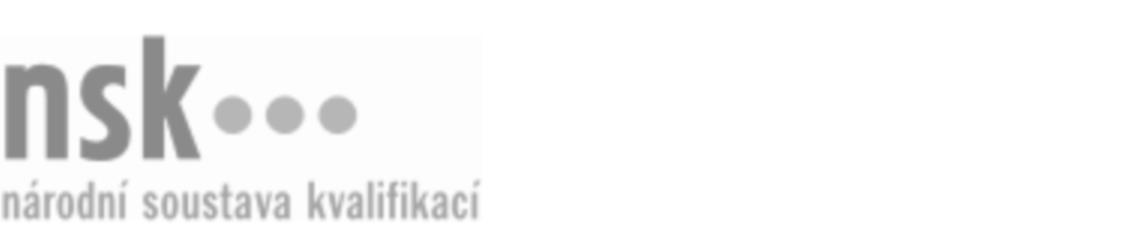 Kvalifikační standardKvalifikační standardKvalifikační standardKvalifikační standardKvalifikační standardKvalifikační standardKvalifikační standardKvalifikační standardPracovník/pracovnice vnitřní poštovní služby II (kód: 37-020-H) Pracovník/pracovnice vnitřní poštovní služby II (kód: 37-020-H) Pracovník/pracovnice vnitřní poštovní služby II (kód: 37-020-H) Pracovník/pracovnice vnitřní poštovní služby II (kód: 37-020-H) Pracovník/pracovnice vnitřní poštovní služby II (kód: 37-020-H) Pracovník/pracovnice vnitřní poštovní služby II (kód: 37-020-H) Pracovník/pracovnice vnitřní poštovní služby II (kód: 37-020-H) Autorizující orgán:Ministerstvo průmyslu a obchoduMinisterstvo průmyslu a obchoduMinisterstvo průmyslu a obchoduMinisterstvo průmyslu a obchoduMinisterstvo průmyslu a obchoduMinisterstvo průmyslu a obchoduMinisterstvo průmyslu a obchoduMinisterstvo průmyslu a obchoduMinisterstvo průmyslu a obchoduMinisterstvo průmyslu a obchoduMinisterstvo průmyslu a obchoduMinisterstvo průmyslu a obchoduSkupina oborů:Doprava a spoje (kód: 37)Doprava a spoje (kód: 37)Doprava a spoje (kód: 37)Doprava a spoje (kód: 37)Doprava a spoje (kód: 37)Doprava a spoje (kód: 37)Týká se povolání:Pracovník vnitřní poštovní služby IIPracovník vnitřní poštovní služby IIPracovník vnitřní poštovní služby IIPracovník vnitřní poštovní služby IIPracovník vnitřní poštovní služby IIPracovník vnitřní poštovní služby IIPracovník vnitřní poštovní služby IIPracovník vnitřní poštovní služby IIPracovník vnitřní poštovní služby IIPracovník vnitřní poštovní služby IIPracovník vnitřní poštovní služby IIPracovník vnitřní poštovní služby IIKvalifikační úroveň NSK - EQF:333333Odborná způsobilostOdborná způsobilostOdborná způsobilostOdborná způsobilostOdborná způsobilostOdborná způsobilostOdborná způsobilostNázevNázevNázevNázevNázevÚroveňÚroveňOrientace v provozních předpisech a poštovních podmínkáchOrientace v provozních předpisech a poštovních podmínkáchOrientace v provozních předpisech a poštovních podmínkáchOrientace v provozních předpisech a poštovních podmínkáchOrientace v provozních předpisech a poštovních podmínkách33Vyúčtování poštovních zásilek s poštovními doručovateliVyúčtování poštovních zásilek s poštovními doručovateliVyúčtování poštovních zásilek s poštovními doručovateliVyúčtování poštovních zásilek s poštovními doručovateliVyúčtování poštovních zásilek s poštovními doručovateli33Třídění listovních a balíkových zásilek, včetně dodržování zásad BOZPTřídění listovních a balíkových zásilek, včetně dodržování zásad BOZPTřídění listovních a balíkových zásilek, včetně dodržování zásad BOZPTřídění listovních a balíkových zásilek, včetně dodržování zásad BOZPTřídění listovních a balíkových zásilek, včetně dodržování zásad BOZP33Zpracování zásilek a dokladů při nepravidelnostechZpracování zásilek a dokladů při nepravidelnostechZpracování zásilek a dokladů při nepravidelnostechZpracování zásilek a dokladů při nepravidelnostechZpracování zásilek a dokladů při nepravidelnostech33Příjem zásilek na poštu a výprava do přepravní sítěPříjem zásilek na poštu a výprava do přepravní sítěPříjem zásilek na poštu a výprava do přepravní sítěPříjem zásilek na poštu a výprava do přepravní sítěPříjem zásilek na poštu a výprava do přepravní sítě33Zpracování podaných zásilekZpracování podaných zásilekZpracování podaných zásilekZpracování podaných zásilekZpracování podaných zásilek33Zpracování provozních dokladůZpracování provozních dokladůZpracování provozních dokladůZpracování provozních dokladůZpracování provozních dokladů33Zpracování žádosti o dosílku, prodloužení úložní doby, opakované doručeníZpracování žádosti o dosílku, prodloužení úložní doby, opakované doručeníZpracování žádosti o dosílku, prodloužení úložní doby, opakované doručeníZpracování žádosti o dosílku, prodloužení úložní doby, opakované doručeníZpracování žádosti o dosílku, prodloužení úložní doby, opakované doručení44Pracovník/pracovnice vnitřní poštovní služby II,  29.03.2024 9:07:37Pracovník/pracovnice vnitřní poštovní služby II,  29.03.2024 9:07:37Pracovník/pracovnice vnitřní poštovní služby II,  29.03.2024 9:07:37Pracovník/pracovnice vnitřní poštovní služby II,  29.03.2024 9:07:37Strana 1 z 2Strana 1 z 2Kvalifikační standardKvalifikační standardKvalifikační standardKvalifikační standardKvalifikační standardKvalifikační standardKvalifikační standardKvalifikační standardPlatnost standarduPlatnost standarduPlatnost standarduPlatnost standarduPlatnost standarduPlatnost standarduPlatnost standarduStandard je platný od: 21.10.2022Standard je platný od: 21.10.2022Standard je platný od: 21.10.2022Standard je platný od: 21.10.2022Standard je platný od: 21.10.2022Standard je platný od: 21.10.2022Standard je platný od: 21.10.2022Pracovník/pracovnice vnitřní poštovní služby II,  29.03.2024 9:07:37Pracovník/pracovnice vnitřní poštovní služby II,  29.03.2024 9:07:37Pracovník/pracovnice vnitřní poštovní služby II,  29.03.2024 9:07:37Pracovník/pracovnice vnitřní poštovní služby II,  29.03.2024 9:07:37Strana 2 z 2Strana 2 z 2